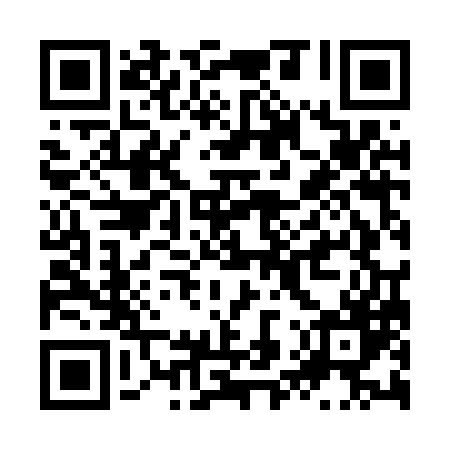 Prayer times for Zonnehoeve, NetherlandsMon 1 Jul 2024 - Wed 31 Jul 2024High Latitude Method: Angle Based RulePrayer Calculation Method: Muslim World LeagueAsar Calculation Method: HanafiPrayer times provided by https://www.salahtimes.comDateDayFajrSunriseDhuhrAsrMaghribIsha1Mon3:085:201:407:1810:0012:052Tue3:085:201:407:1810:0012:053Wed3:095:211:407:179:5912:044Thu3:095:221:417:179:5912:045Fri3:095:231:417:179:5812:046Sat3:105:241:417:179:5812:047Sun3:105:251:417:179:5712:048Mon3:115:261:417:169:5612:049Tue3:115:271:417:169:5612:0310Wed3:125:281:417:169:5512:0311Thu3:125:291:427:159:5412:0312Fri3:135:301:427:159:5312:0213Sat3:135:311:427:149:5212:0214Sun3:145:321:427:149:5112:0215Mon3:145:331:427:139:5012:0116Tue3:155:351:427:139:4912:0117Wed3:165:361:427:129:4812:0018Thu3:165:371:427:129:4712:0019Fri3:175:391:427:119:4511:5920Sat3:175:401:427:109:4411:5921Sun3:185:411:427:109:4311:5822Mon3:185:431:427:099:4111:5823Tue3:195:441:437:089:4011:5724Wed3:205:461:437:079:3911:5725Thu3:205:471:437:069:3711:5626Fri3:215:491:437:069:3611:5527Sat3:215:501:437:059:3411:5528Sun3:225:521:427:049:3311:5429Mon3:225:531:427:039:3111:5330Tue3:235:551:427:029:2911:5331Wed3:245:561:427:019:2811:52